New/Revised Program 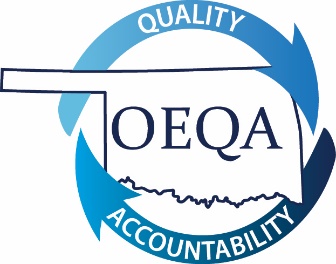 building level/principal(NELP Standards) Review CriteriaProgram alignment to standardsRecognition DecisionsApproved with Conditions – Program is aligned to all content standards and must resubmit program within 24 months with the required data.Further Development Required – Program does not align to all content standards and/or required documentation is not included.  Program is not approved to admit candidates.5. Accredited Educator preparation Providers seeking to add a new program to current certification offerings must submit the following documentation:	Letter of approval or other appropriate documentation that indicates the program proposal has the approval of all institutional and state (in case of state institutions) governing boards. 	Letter explaining the rationale for adding the programSection 5 completion is required for new programs only.6. all programs should attach the following items:	Program Plan of Study that provides: Coursework required of all candidates Clear information about the sequence in which candidates take courses Documentation that practicum/clinical experiences meet the requirements established by the respective learned society Description of Capstone assignment, assessment, rubric, and data to be measured7. identify the courses (from the plan of study) and course descriptions that address the standards in the chart below:INSTITUTIONS WHOSE PROGRAMS MEET THE FOLLOWING CONDITION(S) SHOULD USE THIS APPLICATION:(Submission of data with this application is inapplicable.  Alignment approval is required before data can be submitted with the “Continuing Application”.)Please check the area below that applies:New program to Educator Preparation Unit     Program previously determined not recognized     Program previously dropped or put on hiatus     Program previously determined recognized with conditions by a SPA with conditions other than data     Program resubmitting for initial approval due to revised standards     Program resubmitting due to significant changes within the program  1.University:2.Program Name:3.Program Compiler:4.Date of Submission:StandardCourse(s)Course Description(s)Standard 1: Mission, Vision, and Improvement: Candidates who successfully complete a building-level educational leadership preparation program understand and demonstrate the capacity to promote the current and future success and well-being of each student and adult by applying the knowledge, skills, and commitments necessary to collaboratively lead, design, and implement a district mission, vision, and process for continuous improvement that reflects a core set of values and priorities that include data use, technology, values, equity, diversity, digital citizenship, and community.Standard 1: Mission, Vision, and Improvement: Candidates who successfully complete a building-level educational leadership preparation program understand and demonstrate the capacity to promote the current and future success and well-being of each student and adult by applying the knowledge, skills, and commitments necessary to collaboratively lead, design, and implement a district mission, vision, and process for continuous improvement that reflects a core set of values and priorities that include data use, technology, values, equity, diversity, digital citizenship, and community.Standard 1: Mission, Vision, and Improvement: Candidates who successfully complete a building-level educational leadership preparation program understand and demonstrate the capacity to promote the current and future success and well-being of each student and adult by applying the knowledge, skills, and commitments necessary to collaboratively lead, design, and implement a district mission, vision, and process for continuous improvement that reflects a core set of values and priorities that include data use, technology, values, equity, diversity, digital citizenship, and community.1.1 Program completers understand and demonstrate the capacity to collaboratively design, communicate, and evaluate a district mission and vision that reflects a core set of values and priorities that include data use, technology, values, equity, diversity, digital citizenship, and community.1.2 Program completers understand and demonstrate the capacity to lead improvement processes that include data use, implementation, and evaluation.Standard 2: Ethics and Professional Norms:Candidates who successfully complete a building-level educational leadership preparation program understand and demonstrate the capacity to promote the current and future success and well-being of each student and adult by applying the knowledge, skills, and commitments necessary to understand and demonstrate the capacity to advocate for ethical decisions and cultivate professional norms.Standard 2: Ethics and Professional Norms:Candidates who successfully complete a building-level educational leadership preparation program understand and demonstrate the capacity to promote the current and future success and well-being of each student and adult by applying the knowledge, skills, and commitments necessary to understand and demonstrate the capacity to advocate for ethical decisions and cultivate professional norms.Standard 2: Ethics and Professional Norms:Candidates who successfully complete a building-level educational leadership preparation program understand and demonstrate the capacity to promote the current and future success and well-being of each student and adult by applying the knowledge, skills, and commitments necessary to understand and demonstrate the capacity to advocate for ethical decisions and cultivate professional norms.2.1 Program completers understand and demonstrate the capacity to reflect on, communicate about, cultivate, and model professional dispositions and norms (i.e., fairness, integrity, transparency, trust, digital citizenship, collaboration, perseverance, reflection, lifelong learning) that support the educational success and well-being of each student and adult.2.2 Program completers understand and demonstrate the capacity to evaluate and advocate for ethical and legal decisions.2.3 Program completers understand and demonstrate the capacity to model ethical behavior in their personal conduct and relationships and to cultivate ethical behavior in others.Standard 3: Equity, Inclusiveness, and Cultural Responsiveness: Candidates who successfully complete a building-level educational leadership preparation program understand and demonstrate the capacity to promote the current and future success and well-being of each student and adult by applying the knowledge, skills, and commitments necessary to develop and maintain a supportive, equitable, culturally responsive, and inclusive school culture.Standard 3: Equity, Inclusiveness, and Cultural Responsiveness: Candidates who successfully complete a building-level educational leadership preparation program understand and demonstrate the capacity to promote the current and future success and well-being of each student and adult by applying the knowledge, skills, and commitments necessary to develop and maintain a supportive, equitable, culturally responsive, and inclusive school culture.Standard 3: Equity, Inclusiveness, and Cultural Responsiveness: Candidates who successfully complete a building-level educational leadership preparation program understand and demonstrate the capacity to promote the current and future success and well-being of each student and adult by applying the knowledge, skills, and commitments necessary to develop and maintain a supportive, equitable, culturally responsive, and inclusive school culture.3.1 Program completers understand and demonstrate the capacity to evaluate, cultivate, and advocate for a supportive and inclusive school culture.3.2 Program completers understand and demonstrate the capacity to evaluate, cultivate, and advocate for equitable access to educational resources, technologies, and opportunities that support the educational success and well-being of each student.3.3 Program completers understand and demonstrate the capacity to evaluate, advocate, and cultivate equitable, inclusive, and culturally responsive instructional and behavior support practices among teachers and staff.Standard 4: Learning and Instruction:  Candidates who successfully complete a building-level educational leadership preparation program understand and demonstrate the capacity to promote the current and future success and well-being of each student and adult by applying the knowledge, skills, and commitments necessary to evaluate, design, cultivate, and implement coherent systems of curriculum, instruction, data systems, supports, and assessment.Standard 4: Learning and Instruction:  Candidates who successfully complete a building-level educational leadership preparation program understand and demonstrate the capacity to promote the current and future success and well-being of each student and adult by applying the knowledge, skills, and commitments necessary to evaluate, design, cultivate, and implement coherent systems of curriculum, instruction, data systems, supports, and assessment.Standard 4: Learning and Instruction:  Candidates who successfully complete a building-level educational leadership preparation program understand and demonstrate the capacity to promote the current and future success and well-being of each student and adult by applying the knowledge, skills, and commitments necessary to evaluate, design, cultivate, and implement coherent systems of curriculum, instruction, data systems, supports, and assessment.4.1 Program completers understand and can demonstrate the capacity to evaluate, develop, and implement high-quality, technology-rich curricula programs and other supports for academic and non-academic student programs.4.2 Program completers understand and can demonstrate the capacity to evaluate, develop, and implement high-quality and equitable academic and non-academic instructional practices, resources, technologies, and services that support equity, digital literacy, and the school’s academic and non-academic systems.4.3 Program completers understand and can demonstrate the capacity to evaluate, develop, and implement formal and informal culturally responsive and accessible assessments that support data-informed instructional improvement and student learning and well-being.4.4 Program completers understand and demonstrate the capacity to collaboratively evaluate, develop, and implement the school’s curriculum, instruction, technology, data systems, and assessment practices in a coherent, equitable, and systematic manner.Standard 5: Community and External Leadership:  Candidates who successfully complete a building-level educational leadership preparation program understand and demonstrate the capacity to promote the current and future success and well-being of each student and adult by applying the knowledge, skills, and commitments necessary to understand and engage families, communities, and school personnel in order to strengthen student learning, support school improvement, and advocate for the needs of their school and community.Standard 5: Community and External Leadership:  Candidates who successfully complete a building-level educational leadership preparation program understand and demonstrate the capacity to promote the current and future success and well-being of each student and adult by applying the knowledge, skills, and commitments necessary to understand and engage families, communities, and school personnel in order to strengthen student learning, support school improvement, and advocate for the needs of their school and community.Standard 5: Community and External Leadership:  Candidates who successfully complete a building-level educational leadership preparation program understand and demonstrate the capacity to promote the current and future success and well-being of each student and adult by applying the knowledge, skills, and commitments necessary to understand and engage families, communities, and school personnel in order to strengthen student learning, support school improvement, and advocate for the needs of their school and community.5.1 Program completers understand and demonstrate the capacity to collaboratively engage diverse families in strengthening student learning in and out of school.5.2 Program completers understand and demonstrate the capacity to collaboratively engage and cultivate relationships with diverse community members, partners, and other constituencies for the benefit of school improvement and student development.5.3 Program completers understand and demonstrate the capacity to communicate through oral, written, and digital means within the larger organizational, community, and political contexts when advocating for the needs of their school and community.Standard 6: Operations and Management: Candidates who successfully complete a building-level educational leadership preparation program understand and demonstrate the capacity to promote the current and future success and well-being of each student and adult by applying the knowledge, skills, and commitments necessary to improve management, communication, technology, school-level governance, and operation systems to develop and improve data-informed and equitable school resource plans and to apply laws, policies, and regulations.Standard 6: Operations and Management: Candidates who successfully complete a building-level educational leadership preparation program understand and demonstrate the capacity to promote the current and future success and well-being of each student and adult by applying the knowledge, skills, and commitments necessary to improve management, communication, technology, school-level governance, and operation systems to develop and improve data-informed and equitable school resource plans and to apply laws, policies, and regulations.Standard 6: Operations and Management: Candidates who successfully complete a building-level educational leadership preparation program understand and demonstrate the capacity to promote the current and future success and well-being of each student and adult by applying the knowledge, skills, and commitments necessary to improve management, communication, technology, school-level governance, and operation systems to develop and improve data-informed and equitable school resource plans and to apply laws, policies, and regulations.6.1 Program completers understand and demonstrate the capacity to evaluate, develop, and implement management, communication, technology, school-level governance, and operation systems that support each student’s learning needs and promote the mission and vision of the school.6.2 Program completers understand and demonstrate the capacity to evaluate, develop, and advocate for a data-informed and equitable resourcing plan that supports school improvement and student development.6.3 Program completers understand and demonstrate the capacity to reflectively evaluate, communicate about, and implement laws, rights, policies, and regulations to promote student and adult success and well-beingStandard 7: Building Professional Capacity: Candidates who successfully complete a building-level educational leadership preparation program understand and demonstrate the capacity to promote the current and future success and well-being of each student and adult by applying the knowledge, skills, and commitments necessary to build the school’s professional capacity, engage staff in the development of a collaborative professional culture, and improve systems of staff supervision, evaluation, support, and professional learning.Standard 7: Building Professional Capacity: Candidates who successfully complete a building-level educational leadership preparation program understand and demonstrate the capacity to promote the current and future success and well-being of each student and adult by applying the knowledge, skills, and commitments necessary to build the school’s professional capacity, engage staff in the development of a collaborative professional culture, and improve systems of staff supervision, evaluation, support, and professional learning.Standard 7: Building Professional Capacity: Candidates who successfully complete a building-level educational leadership preparation program understand and demonstrate the capacity to promote the current and future success and well-being of each student and adult by applying the knowledge, skills, and commitments necessary to build the school’s professional capacity, engage staff in the development of a collaborative professional culture, and improve systems of staff supervision, evaluation, support, and professional learning.7.1 Program completers understand and have the capacity to collaboratively develop the school’s professional capacity through engagement in recruiting, selecting, and hiring staff.7.2 Program completers understand and have the capacity to develop and engage staff in a collaborative professional culture designed to promote school improvement, teacher retention, and the success and well-being of each student and adult in the school.7.3 Program completers understand and have the capacity to personally engage in, as well as collaboratively engage school staff in, professional learning designed to promote reflection, cultural responsiveness, distributed leadership, digital literacy, school improvement, and student success.7.4 Program completers understand and have the capacity to evaluate, develop, and implement systems of supervision, support, and evaluation designed to promote school improvement and student success.Standard 8: Internship: Candidates successfully complete an internship under the supervision of knowledgeable, expert practitioners that engages candidates in multiple and diverse school settings and provides candidates with coherent, authentic, and sustained opportunities to synthesize and apply the knowledge and skills identified in NELP standards 1–7 in ways that approximate the full range of responsibilities required of building-level leaders and enable them to promote the current and future success and well-being of each student and adult in their school.Standard 8: Internship: Candidates successfully complete an internship under the supervision of knowledgeable, expert practitioners that engages candidates in multiple and diverse school settings and provides candidates with coherent, authentic, and sustained opportunities to synthesize and apply the knowledge and skills identified in NELP standards 1–7 in ways that approximate the full range of responsibilities required of building-level leaders and enable them to promote the current and future success and well-being of each student and adult in their school.Standard 8: Internship: Candidates successfully complete an internship under the supervision of knowledgeable, expert practitioners that engages candidates in multiple and diverse school settings and provides candidates with coherent, authentic, and sustained opportunities to synthesize and apply the knowledge and skills identified in NELP standards 1–7 in ways that approximate the full range of responsibilities required of building-level leaders and enable them to promote the current and future success and well-being of each student and adult in their school.8.1 Candidates are provided a variety of coherent, authentic field and/or clinical internship experiences within multiple school environments that afford opportunities to interact with stakeholders, synthesize and apply the content knowledge, and develop and refine the professional skills articulated in each of the components included in NELP building-level program standards 1–7.8.2 Candidates are provided a minimum of six months of concentrated (10–15 hours per week) internship or clinical experiences that include authentic leadership activities within a school setting.8.3 Candidates are provided a mentor who has demonstrated effectiveness as an educational leader within a building setting; is present for a significant portion of the internship; is selected collaboratively by the intern, a representative of the school and/or district, and program faculty; and has received training from the supervising institution.